โครงการเวทีประชาคมเพื่อการจัดทำแผนพัฒนาท้องถิ่น เพื่อนำแผนพัฒนาท้องถิ่นไปสู่การปฏิบัติ ประจำปี 2562ในวันพุธ ที่ 5 มิถุนายน 2562ณ องค์การบริหารส่วนตำบลสะพุง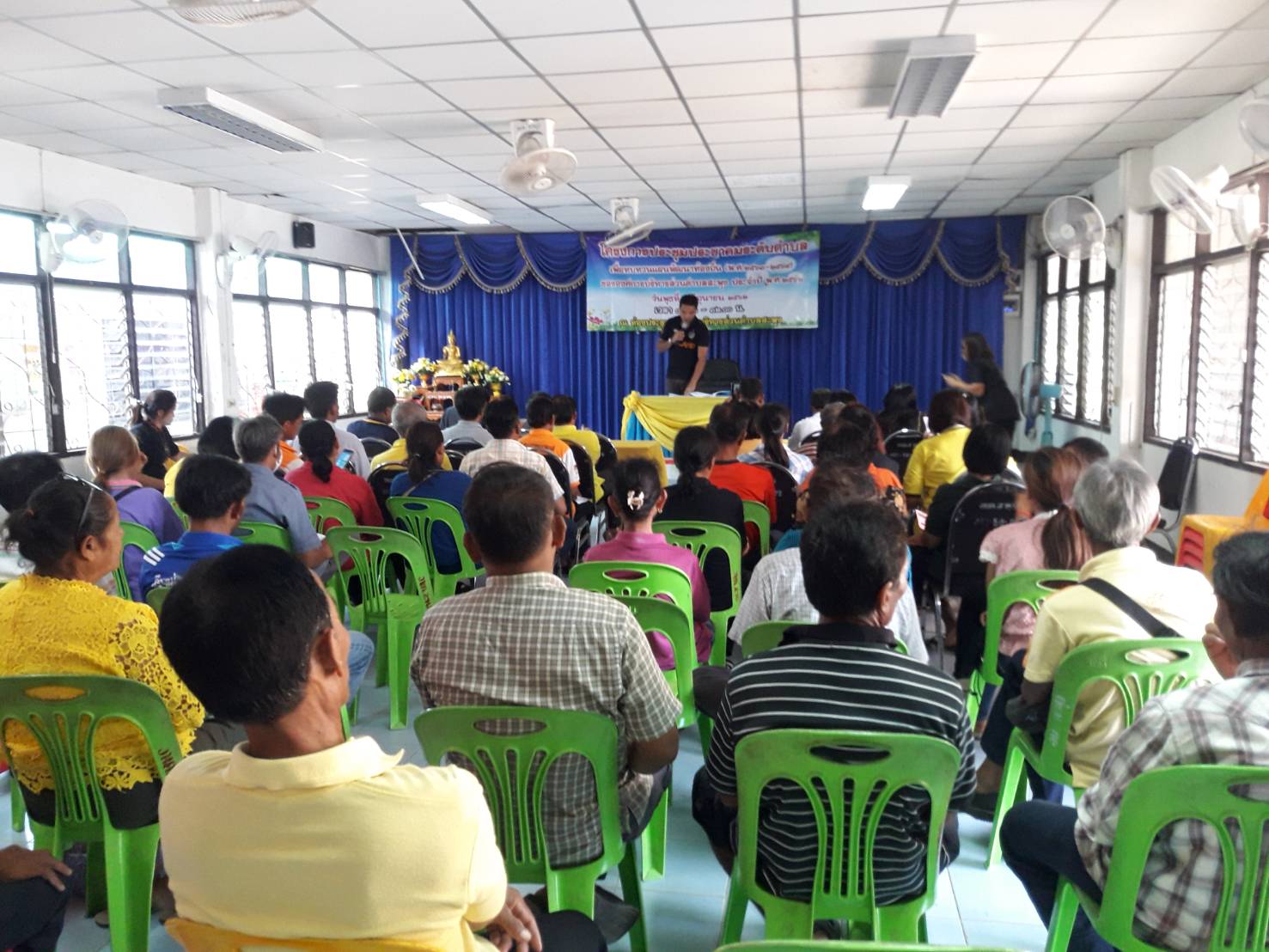 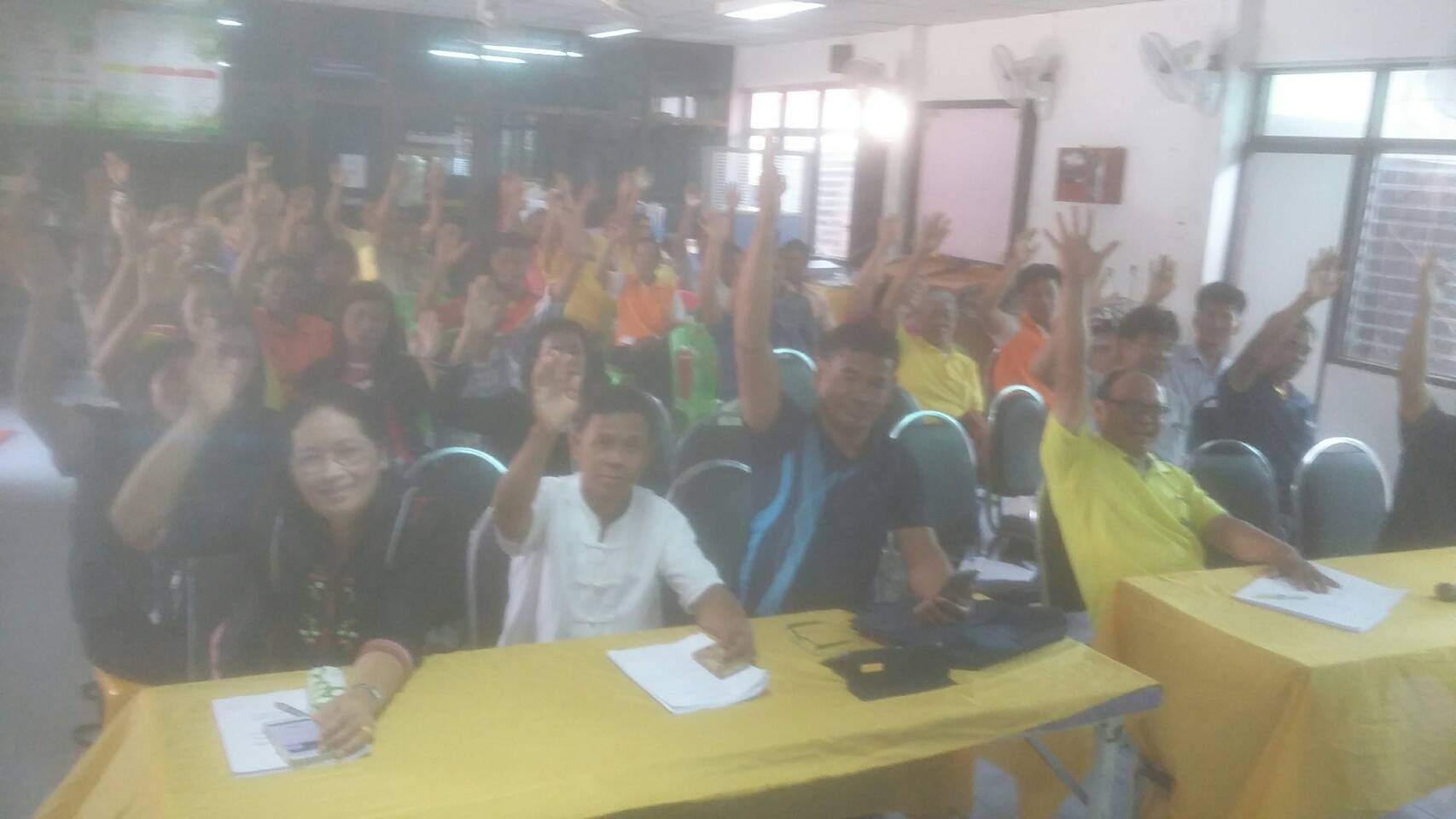 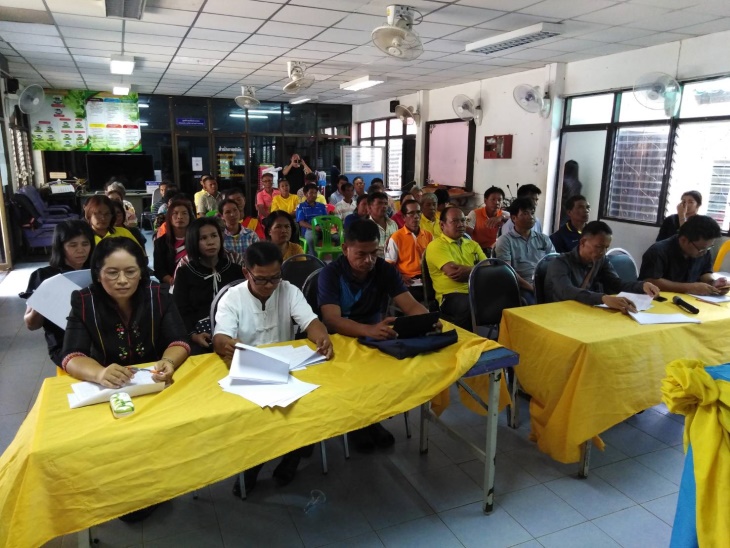 